PENGARUH PERSEPSI SISWA TENTANG PROFESIONALISME GURU TERHADAP HASIL BELAJAR DENGAN VARIABEL KONTROL GAYA BELAJAR(Survei pada Siswa Kelas XI IPS Mata Pelajaran Ekonomi di SMA Pasundan 1 Bandung)SKRIPSIDiajukan Untuk Memenuhi Salah Satu Syarat Memperoleh Gelar Sarjana Pendidikan Pada Program Studi Pendidikan Ekonomi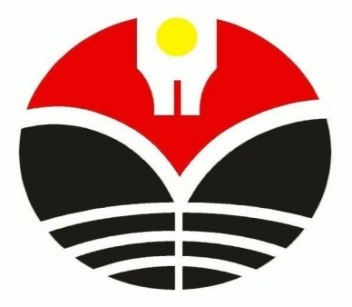 Oleh :Risa Tri Jayanti Karyani1001306PROGRAM STUDI PENDIDIKAN EKONOMIFAKULTAS PENDIDIKAN EKONOMI DAN BISNISUNIVERSITAS PENDIDIKAN INDONESIA2015PENGARUH PERSEPSI SISWA TENTANG PROFESIONALISME GURU TERHADAP HASIL BELAJAR DENGAN VARIABEL KONTROL GAYA BELAJAR(Survei pada Siswa Kelas XI IPS Mata Pelajaran Ekonomi di SMA Pasundan 1 Bandung)OlehRISA TRI JAYANTI KARYANISebuah Skripsi yang Diajukan untuk Memenuhi Salah Satu Syarat Memperoleh Gelar Sarjana Pendidikan padaFakultas Pendidikan Ekonomi Dan Bisnis© Risa Tri Jayanti Karyani 2015Universitas Pendidikan IndonesiaFebruari 2015Hak cipta dilindungi undang-undang.Skripsi ini tidak boleh diperbanyak seluruhnya atau sebagian,Dengan dicetak ulang, difoto copy, atau cara lainnya tanpa ijin dari penulis.PENGARUH PERSEPSI SISWA TENTANG PROFESIONALISME GURU TERHADAP HASIL BELAJAR DENGAN VARIABEL KONTROL GAYA BELAJAR (Survei pada Siswa Kelas XI IPS Mata Pelajaran Ekonomi di SMA Pasundan 1 Bandung)Skripsi ini telah disetujui dan disahkan oleh :PembimbingDr. Hj. Neti Budiwati, M.Si.NIP. 19630221 198703 2 001Mengetahui,Ketua Program Studi Pendidikan EkonomiFakultas Pendidikan Ekonomi Dan BisnisUPI Bandung Dr. Ikaputera Waspada, M.MNIP. 19610420 198703 1 002